DELEGATIONThe undersigned  	delegates the Director of Physics Department to ask for him the Italian Fiscal Code. The copy of the passport is enclosed.Roma,  	Signature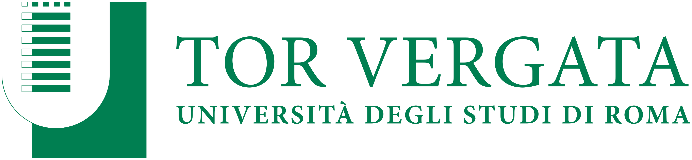 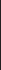 Dipartimento di Fisica

Via Della Ricerca Scientifica, 1 – 00133 Romawww.fisica.uniroma2.itfisica@roma2.infn.itC.F. 80213750583P. I. 02133971008